https://www.ebay.de/itm/Ruckfahrkamera-EINBAU-Unterbau-drehbar-170-Grad-seite-seitlich-vorne-Auto-Kamera-/302528405373?hash=item4670191f7d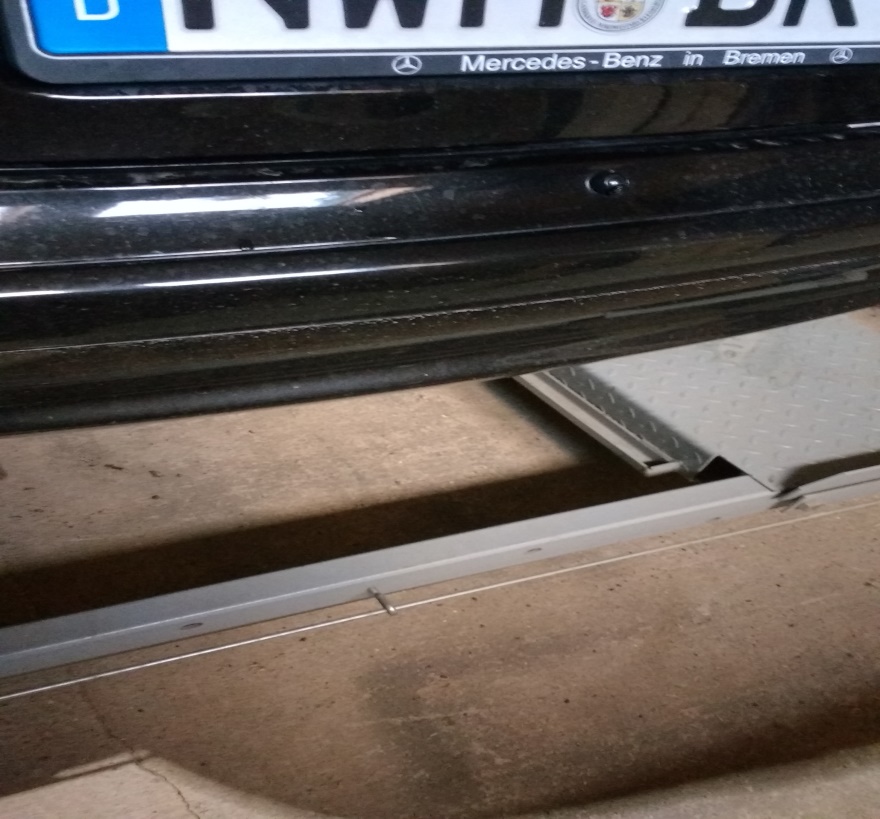 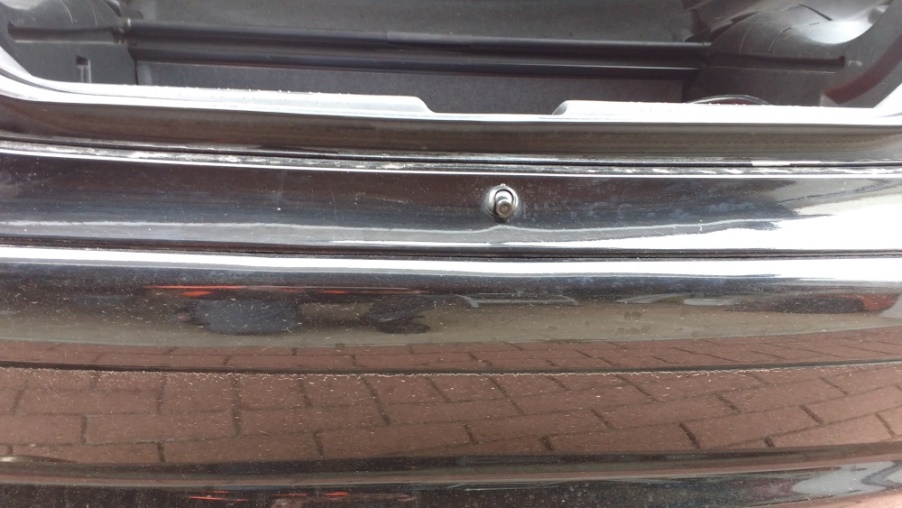 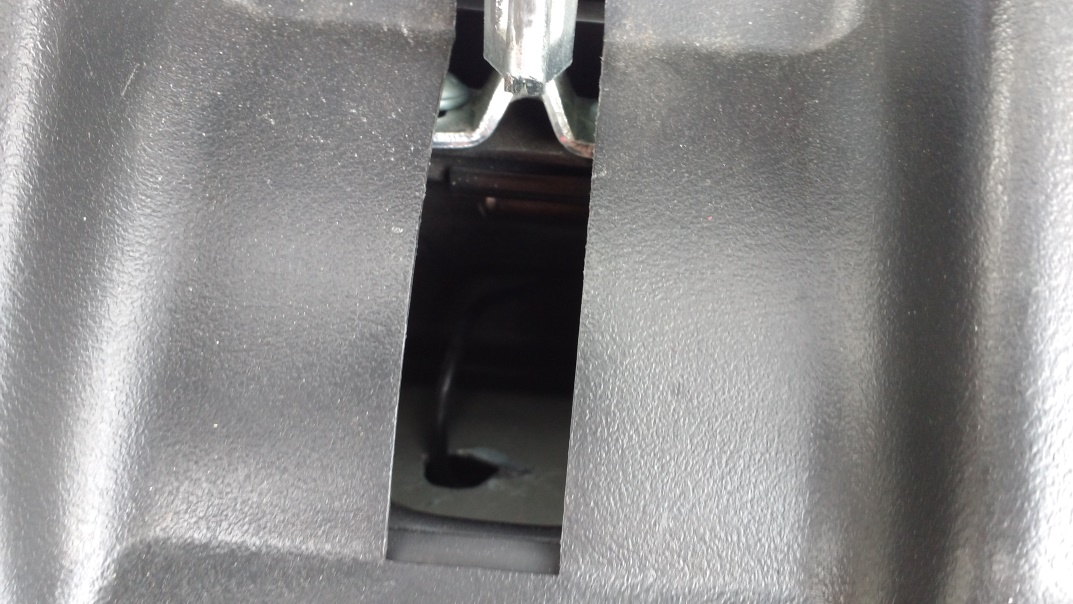 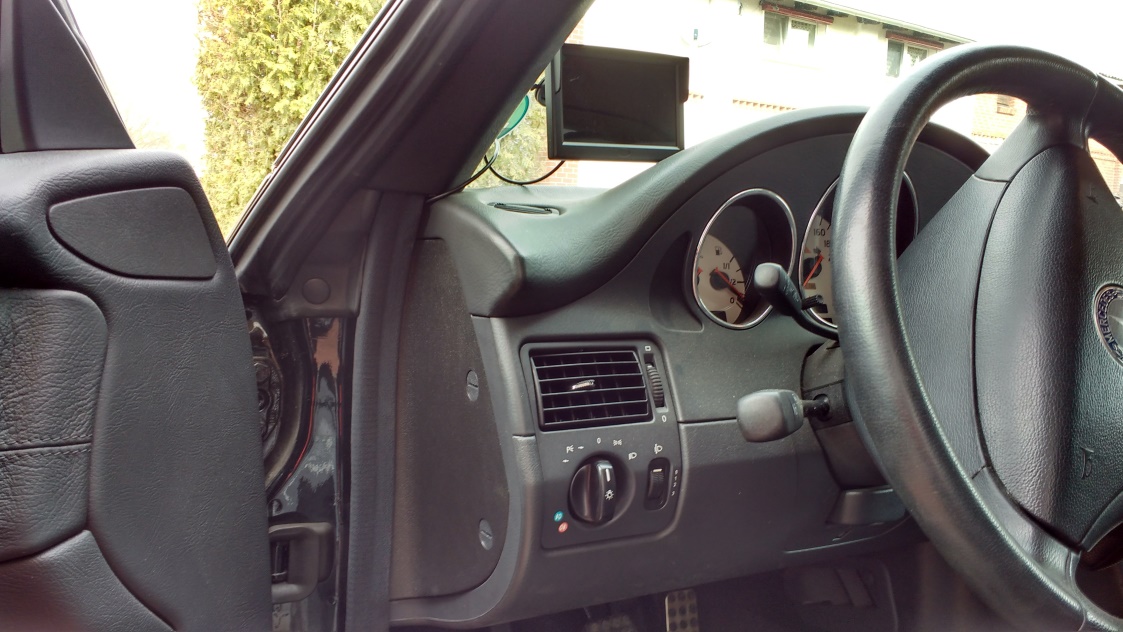 